Ficha de inscrição - Comissão de Ensino  Curso de Aperfeiçoamento Médico na Área de Radiologia e Diagnóstico por Imagem
(*) Preenchimento de campo obrigatório.
Nome (*)

Preencha campo - Nome. CPF (*)

Favor preencher campo - CPF. RG

Favor preencher campo - RG. Data de nascimento (d/m/a) (*)

Favor preencher campo - Data de nascimento (d/m/a). 
Local de nascimentoNacionalidade

Favor preencher campo - Nacionalidade. Endereço

Favor preencher campo - Endereço. Numero

favor preencher campo - Numero. Bairro

Favor preencher campo - Bairro. Cidade (*)

Favor preencher campo - Cidade Estado

Preencha campo - Estado CEP

Favor preencher campo - CEP. Telefone com DDD (*)

Favor preencher campo - Telefone. E-mail (*)

Preencha campo - E-mail Favor preencher campo - Formação profissional. Curso de graduação (nome do curso – apenas para estudante no item formação profissional)

Favor preencher campo - Curso de graduação (nome do curso). Ano de conclusão da graduação - obrigatório apenas se não for estudante no item formação profissional (*)

Favor preencher campo - Ano de conclusão. Nome da instituição de ensino superior em que você estuda ou se graduou (*)

Favor preencher campo - Nome da instituição de ensino superior em que você se graduou. Nome da instituição de ensino superior em que você se pós-graduou

Favor preencher campo - Nome da instituição de ensino superior em que você se pós-graduou. Ano de conclusão

Favor preencher campo - Ano de conclusão. 
Invalid Input Como você ficou sabendo do curso? (*)
nota na imprensa / qual veículo?
E-mail
Site Incor
Outro site / qual?
Folheto impresso

Favor preencher campo. Favor preencher campo - Receber email. Repita os Caracteres ao lado. (*)
  Renovar
Favor preencher campo. 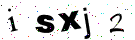 